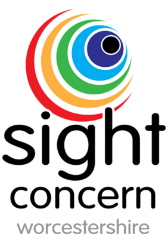 9-Other Useful InformationBritish Red Cross Telephone: 01905 450400www.redcross.org.ukProvides a variety of services throughout the county.Deaf Direct Telephone: 01905 746301 www.deafdirect.org.ukThey work with deaf and hard of hearing people in Herefordshire and Worcestershire. They offer communication services, family and volunteer services, information, advice and guidance.Outside Clinic Telephone: 0800 854477www.outsideclinic.comA national provider of home eye testing in the UK. For people who are unable to attend a High Street optician due to illness or disability.RADAR KeysThese are free to Blue Badge holders and to people who are registered as blind or partially sighted. This key allows you to gain access to particular public toilets throughout the county which the general public cannot use. They are much larger and more accessible than ordinary public toilets. Please contact one of the local council hubs situated throughout the county.Blind Veterans UKTelephone: 0800 389 7979 (Applications and    Admissions) Head Office: 020 7723 5021    www.blindveterans.org.uk   Blind Veterans UK is a national charity that provides rehabilitation, training and life-long after-care for ex-Service men and women who have lost their sight. They are given support to overcome issues they experience due to their sight loss.Worcestershire Association of CarersTelephone: 0300 012 4272 www.carersworcs.org.uk Provides information, support services and promotes the needs of carers throughout the county.